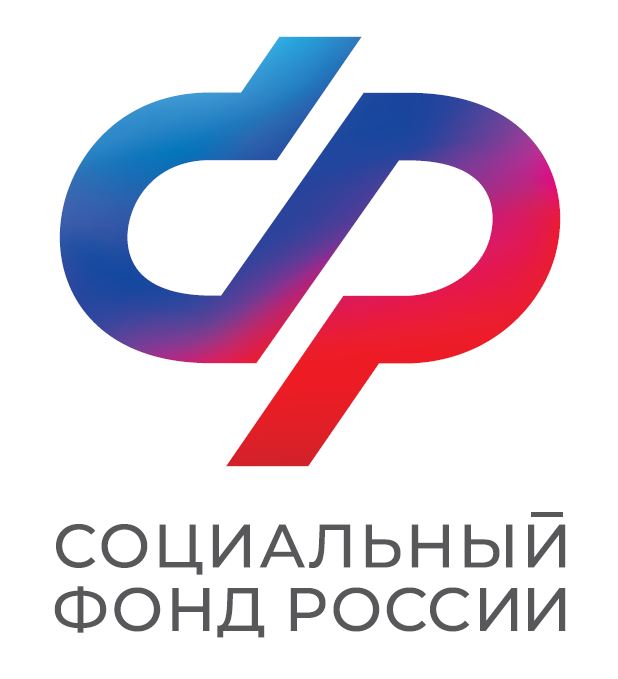 ПРЕСС-РЕЛИЗОТДЕЛЕНИЯ  СОЦИАЛЬНОГО ФОНДА   РФ  ПО  АСТРАХАНСКОЙ  ОБЛАСТИ   414040, г. Астрахань     ул. Ак.Королева, 46т/ф. 44-87-33                                                                                                                                                                     Сайт: www.sfr.gov.ru Отдых с пользой для здоровья: 692 путевки на санаторно-курортное лечение получили льготники Астраханской области С начала года Отделение Социального фонда России по Астраханской области выдало 692 путевки на санаторно-курортное лечение гражданам льготных категорий, 198  из которых было предоставлено детям-инвалидам с учетом сопровождающих лиц.15 июля ОСФР была организована очередная поездка на санаторно-курортное лечение в Нальчик (Кабардино-Балкарская Республика) группы из 30 человек с заболеваниями системы кровообращения, опорно-двигательного аппарата, эндокринной и нервной систем, а также органов пищеварения. «Путевки в санаторий распределяются согласно дате постановки граждан на учет для получения лечения в соответствии с рекомендуемым профилем, сезоном и местом согласно медицинскому заключению. Важно, что для получения данной меры социальной поддержки человек должен сохранить набор социальных услуг в части предоставления санаторно-курортного лечения, а не получать его в денежном выражении», — пояснил управляющий Отделением Социального фонда по Астраханской области Сергей Кодюшев.Подать заявление на получение путевки можно самостоятельно или через законного представителя на портале Госуслуг, а также в клиентских службах  ОСФР по Астраханской области или ближайшем МФЦ.Дополнительную информацию по вопросам получения путевок на санаторно-курортное лечение можно получить, позвонив в единый контакт-центр по номеру: 8-800-1-00000-1 (по будням с 8.00 до 17.00).